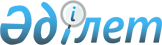 Об утверждении Положения коммунального государственного учреждения "Сырдарьинский районный отдел образования"
					
			Утративший силу
			
			
		
					Постановление Сырдарьинского районного акимата Кызылординской области от 04 сентября 2015 года № 289. Зарегистрировано Департаментом юстиции Кызылординской области 18 сентября 2015 года № 5140. Утратило силу постановлением Сырдарьинского районного акимата Кызылординской области от 27 мая 2016 года № 168      Сноска. Утратило силу постановлением Сырдарьинского районного акимата Кызылординской области от 27.05.2016 № 168 (вводится в действие со дня подписания).

      В соответствии с Законом Республики Казахстан от 23 января 2001 года "О местном государственном управлении и самоуправлении в Республике Казахстан" и Закона Республики Казахстан от 1 марта 2011 года "О государственном имуществе" акимат Сырдарьинского района ПОСТАНОВЛЯЕТ: 

      1. Утвердить прилагаемое Положение коммунального государственного учреждения "Сырдарьинский районный отдел образования".

      2. Контроль за исполнением настоящего постановления возложить на заместителя акима района Ажикенова Е.

      3. Настоящее постановление вводится в действие по истечении десяти календарных дней после дня первого официального опубликования. 

 Положение коммунального государственного учреждения “Сырдарьинский районный отдел образования” 1. Общие положения      1.  Коммунальное государственное учреждение “Сырдарьинский районный отдел образования” является государственным органом, обеспечивает координацию деятельности организаций образования Республики Казахстан, осуществляющим в сфере.

      2.  Коммунальное государственное учреждение “Сырдарьинский районный отдел образования” имеет ведомства.

      3.  Коммунальное государственное учреждение “Сырдарьинский районный отдел образования” осуществляет свою деятельность в соответствии с Конституцией и законами Республики Казахстан, актами Президента и Правительства Республики Казахстан, иными нормативными правовыми актами, а также настоящим Положением.

      4.  Коммунальное государственное учреждение “Сырдарьинский районный отдел образования” является юридическим лицом в организационно-правовой форме государственного учреждения, имеет печати и штампы со своим наименованием на государственном языке, бланки установленного образца, в соответствии с законодательством Республики Казахстан счета в органах казначейства.

      5.  Коммунальное государственное учреждение “Сырдарьинский районный отдел образования” вступает в гражданско-правовые отношения от собственного имени.

      6.  Государственное учреждение “Сырдарьинский районный отдел образования” имеет право выступать стороной гражданско-правовых отношений от имени государства, если оно уполномочено на это в соответствии с законодательством.

      7.  Коммунальное государственное учреждение “Сырдарьинский районный отдел образования” по вопросам своей компетенции в установленном законодательством порядке принимает решения, оформляемые приказами руководителя Отдела образования Сырдарьинского района.

      8.  Структура и лимит штатной численности коммунальное государственное учреждение “ Сырдарьинский районный отдел образования” утверждаются в соответствии с действующим законодательством.

      9.  Местонахождение юридического лица: индекс 120600, Республика Казахстан, Кызылординская область, Сырдарьинский район, поселок Теренозек улица Аманкелды Иманов, №43.

      10.  График работы коммунального государственного учреждение “Сырдарьинский районный отдел образования”: ежедневно, с понедельника по пятницу, с 09.00 до 19.00 часов (перерыв с 13.00 до 15.00 часов), кроме субботы и воскресенья, других выходных и праздничных дней, установленных законодательными актами.

      11.  Полное наименование государственного органа: коммунальное государственное учреждение “Сырдарьинский районный отдел образования”.

      12.  Настоящее Положение является учредительным документом коммунального государственного учреждения “Сырдарьинский районный отдел образования”.

      Учредителем государственного учреждения "Сырдарьинский районный отдел образования" является акимат Сырдарьинского района.

      13.  Финансирование деятельности коммунального государственного учреждения “Сырдарьинский районный отдел образования” осуществляется из районного бюджета.

      14.  Коммунальному государственному учреждению “Сырдарьинский районный отдел образования” запрещается вступать в договорные отношения с субъектами предпринимательства на предмет выполнения обязанностей, являющихся функциями “Сырдарьинский районный отдел образования”.

 2. Миссия, основные задачи, функции, права и обязанности государственного органа      15.  Миссия коммунального государственного учреждение “Сырдарьинский районный отдел образования”:

      Координирует работу учреждении образования района, руководствуя нормативно-правовыми актами, приказами Министра образования и науки Республики Казахстан, Конвенцией по защите прав детей, законодательствами установленные Правительством Республики Казахстан для развития образования и Конституцией Республики Казахстан.

      16.  Задачи:

      1)  создание необходимых условий для получения качественного образования, направленного на формирование, развитие и профессиональное становление личности на основе национальных и общечеловеческих ценностей, достижений науки и практики;

      2)  развитие творческих, духовных и физических возможностей личности, формирование прочных основ нравственности и здорового образа жизни, обогащение интеллекта путем создания условий для развития индивидуальности;

      3)  осуществляет иные задачи в соответствии с действующим законодательством Республики Казахстан.

      17.  Функции:

      1)  обеспечивает предоставление начального, основного среднего и общего среднего образования, включая вечернюю (сменную) форму обучения, и общего среднего образования, предоставляемого через организации интернатного типа;

      2)  организует участие обучающихся в едином национальном тестировании;

      3)  организует учет детей дошкольного и школьного возраста, их обучение до получения ими среднего образования;

      4)  создает, реорганизует и ликвидирует в порядке, установленном законодательством Республики Казахстан, государственные организации образования, реализующие общеобразовательные учебные программы начального, основного среднего и общего среднего образования, за исключением государственных организаций образования, реализующих специальные и специализированные общеобразовательные учебные программы, а также общеобразовательные учебные программы дошкольного воспитания и обучения и дополнительные образовательные программы для детей;

      5)  поддерживает и оказывает содействие в материально-техническом обеспечении государственных организаций образования, реализующих общеобразовательные учебные программы начального, основного среднего и общего среднего образования (за исключением организаций образования в исправительных учреждениях уголовно-исполнительной системы);

      6)  организует приобретение и доставку учебников и учебно-методических комплексов организациям образования, реализующим общеобразовательные учебные программы предшкольной подготовки, начального, основного среднего и общего среднего образования;

      7)  утверждает государственный образовательный заказ на дошкольное воспитание и обучение, размер подушевого финансирования и родительской платы;

      8)  обеспечивает материально-техническую базу районных методических кабинетов;

      9)  обеспечивает дополнительное образование для детей;

      10)  обеспечивает организацию и проведение школьных олимпиад и конкурсов научных проектов по общеобразовательным предметам, конкурсов районного (городского) масштаба;

      11)  направляет средства на оказание финансовой и материальной помощи обучающимся и воспитанникам государственных учреждений образования из семей, имеющих право на получение государственной адресной социальной помощи, а также из семей, не получающих государственную адресную социальную помощь, в которых среднедушевой доход ниже величины прожиточного минимума, и детям-сиротам, детям, оставшимся без попечения родителей, проживающим в семьях, детям из семей, требующих экстренной помощи в результате чрезвычайных ситуаций, и иным категориям обучающихся и воспитанников, определяемым коллегиальным органом управления организации образования, в размере не менее одного процента от бюджетных средств, выделяемых на текущее содержание общеобразовательных школ;

      12)  осуществляет в установленном порядке государственное обеспечение детей-сирот, детей, оставшихся без попечения родителей, их обязательное трудоустройство и обеспечение жильем;

      13)  организует в порядке, установленном законодательством Республики Казахстан, медицинское обслуживание обучающихся и воспитанников организаций образования, за исключением дошкольных;

      14)  организует в порядке, предусмотренном законодательством Республики Казахстан, бесплатное и льготное питание отдельных категорий обучающихся и воспитанников;

      15)  содействует трудоустройству лиц, окончивших обучение в организациях образования;

      16)  содействует обеспечению жилищно-бытовых условий молодых специалистов, прибывших на работу в организации образования, находящиеся в сельской местности;

      17)  вносит предложения в маслихат о льготном проезде обучающихся на общественном транспорте;

      18)  оказывает организациям дошкольного воспитания и обучения и семьям необходимую методическую и консультативную помощь;

      19)  осуществляет образовательный мониторинг;

      20)  организует заказ и обеспечение организаций образования, реализующих общеобразовательные учебные программы основного среднего, общего среднего образования, бланками документов государственного образца об образовании и осуществляет контроль за их использованием;

      21)  осуществляет кадровое обеспечение государственных организаций образования;

      22)  обеспечивает методическое руководство психологической службой в организациях образования;

      23)  выдает разрешение на обучение в форме экстерната в организациях основного среднего, общего среднего образования;

      24)  обеспечивает обследование психического здоровья детей и подростков и оказание психолого-медико-педагогической консультативной помощи населению;

      25)  осуществляет в интересах местного государственного управления иные полномочия, возлагаемые на местные исполнительные органы законодательством Республики Казахстан.

      18.  Права и обязанности:

      1)  запрашивать и получать в установленном законодательством порядке от государственных органов, организаций, их должностных лиц необходимую информацию и материалы;

      участвовать в пределах компетенции в разработке проектов правовых и нормативных правовых актов;

      осуществлять иные права, предусмотренные действующими законодательными актами.

      2)  рассматривать обращения, направленные физическими и юридическими лицами, контролировать их исполнение, в случаях и порядке, установленном законодательством Республики Казахстан, предоставляеть на них ответы;

      организовывать прием физических лиц и представителей юридических лиц;

      принимать законные и обоснованные решения;

      обеспечивать контроль за исполнением принятых решений;

      реализовывать иные обязанности, предусмотренные действующим законодательством.

 3. Организация деятельности государственного органа      19.  Руководство коммунального государственного учреждения “Сырдарьинский районный отдел образования” осуществляется первым руководителем, который несет персональную ответственность за выполнение возложенных на “Сырдарьинский районный отдел образования” задач и осуществление им своих функций.

      20.  Первый руководитель коммунального государственного учреждения “Сырдарьинский районный отдел образования” назначается на должность и освобождается от должности акимом Сырдарьинского района.

      21.  Полномочия первого руководителя коммунального государственного учреждения “Сырдарьинский районный отдел образования”:

      1)  определяет обязанности и полномочия своих сотрудников в отдела;

      2)  представляет отдел в государственных органах и иных организациях;

      3)  подписывает приказы отдела;

      4)  в соответсвии с законодательством назначает на должности и освобождает от должностей сотрудников отдела;

      5)  в установленном законодательством порядке поощряет и налогает дисциплинарные взыскания на сотрудников отдела;

      6)  принимает меры, направленные на противодействие коррупции в отделе и несет персональную ответственность за принятие анткорупционных мер;

      7)  организует работу по реализации политики гендерного равенства;

      8)  действует без доверенности от имини отдела;

      9)  заключает договора;

      10)  выдает доверенности;

      11)  принимает регламент по вопросам организации своих полномочий и внутренного распорядка;

      12)  утверждает график личного приема физических лиц и представителей юридических лиц;

      13)  осуществляет иные полномочия в соответствии с законодательством Республики Казахстан.

      Исполнение полномочий первого руководителя коммунального государственного учреждения “Сырдарьинский районный отдел образования” в период его отсутствия осуществляется лицом, его заменающим в соответствии с действующим законодательством.

      22.  Организация труда работников коммунального государственного учреждения “Сырдарьинский районный отдел образования” регулируется Трудовым кодексом Республики Казахстан.

 4. Имущество государственного органа      23.  Коммунальное государственное учреждение “Сырдарьинский районный отдел образования” имеет на праве оперативного управления обособленное имущество в случаях, предусмотренных законодательством.

      Имущество коммунального государственного учреждение “Сырдарьинский районный отдел образования” формируется за счет имущества, переданного ему собственником, а также имущества (включая денежные доходы), приобретенного в результате собственной деятельности и иных источников, не запрещенных законодательством Республики Казахстан.

      24.  Имущество, закрепленное за коммунального государственного учреждение “Сырдарьинский районный отдел образования”, относится к коммунальной собственности района.

      25.  Коммунального государственного учреждение “Сырдарьинский районный отдел образования” не вправе самостоятельно отчуждать или иным способом распоряжаться закрепленным за ним имуществом и имуществом, приобретенным за счет средств, выданных ему по плану финансирования, если иное не установлено законодательством.

 5. Реорганизация и ликвидация государственного органа      26.  Реорганизация и упразднение коммунального государственного учреждения “Сырдарьинский районный отдел образования” осуществляются в соответствии с законодательством Республики Казахстан.

      Перечень территориальных органов, находящихся в ведении коммунальное государственное учреждение “Отдел образования Сырдарьинского района” и его ведомств:

      1)  коммунальное государственное учреждение “Школа-лицей имени Исы Токтыбаева №35” Сырдарьинского районного отдела образования;

      2)  коммунальное государственное учреждение “Школа-лицей имени Абильды Тажибаева №36 ” Сырдарьинского районного отдела образования;

      3)  коммунальное государственное учреждение “Средняя школа №37” Сырдарьинского районного отдела образования;

      4)  коммунальное государственное учреждение “Средняя школа №42 имени К.Баймаганбетова” Сырдарьинского районного отдела образования;

      5)  коммунальное государственное учреждение “Средняя школа №44” Сырдарьинского районного отдела образования;

      6)  коммунальное государственное учреждение “Средняя школа №126” Сырдарьинского районного отдела образования;

      7)  коммунальное государственное учреждение “Средняя школа №129” имени А.Жамишева Сырдарьинского районного отдела образования;

      8)  коммунальное государственное учреждение “Средняя школа №130” имени Абая Сырдарьинского районного отдела образования;

      9)  коммунальное государственное учреждение “Средняя школа №131” Сырдарьинского районного отдела образования;

      10)  коммунальное государственное учреждение “Средняя школа №132” имени Т.Айтбаева Сырдарьинского районного отдела образования;

      11)  коммунальное государственное учреждение “Средняя школа №135” имени А.Токмаганбетова Сырдарьинского районного отдела образования;

      12)  коммунальное государственное учреждение “Средняя школа №137” Сырдарьинского районного отдела образования;

      13)  коммунальное государственное учреждение “Средняя школа №139” Сырдарьинского районного отдела образования;

      14)  коммунальное государственное учреждение “Средняя школа №147” Сырдарьинского районного отдела образования;

      15)  коммунальное государственное учреждение “Средняя школа №174” Сырдарьинского районного отдела образования;

      16)  коммунальное государственное учреждение “Средняя школа №191” Сырдарьинского районного отдела образования;

      17)  коммунальное государственное учреждение “Средняя школа №210” имени О.Абилпаттаева Сырдарьинского районного отдела образования;

      18)  Государственное коммунальное казенное предприятие “Оқушылар үйі” Сырдарьинского районного отдела образования;

      19)  Государственное коммунальное казенное предприятие “Музыкальная школа” Сырдарьинского районного отдела образования;

      20)  Государственное коммунальное казенное предприятие оздоровительный лагерь “Жалын” Сырдарьинского районного отдела образования;

      21)  Государственное коммунальное казенное предприятие “Сырдарьинская средняя общеобразовательная вечерняя школа” Сырдарьинского районного отдела образования;

      22)  коммунальное государственное учреждение “Кабинет психолого-педагогической коррекции” Сырдарьинского районного отдела образования.

      23)  Государственное коммунальное казенное предприятие “Шаганская музыкальная школа” Сырдарьинского районного отдела образования;

      24)  Государственное коммунальное казенное предприятие “Амангельдинская музыкальная школа” Сырдарьинского районного отдела образования;


					© 2012. РГП на ПХВ «Институт законодательства и правовой информации Республики Казахстан» Министерства юстиции Республики Казахстан
				
      Аким района

Казантаев Г.
Утверждено постановлением
акимата Сырдарьинского района
от “04” сентября 2015 года № 289